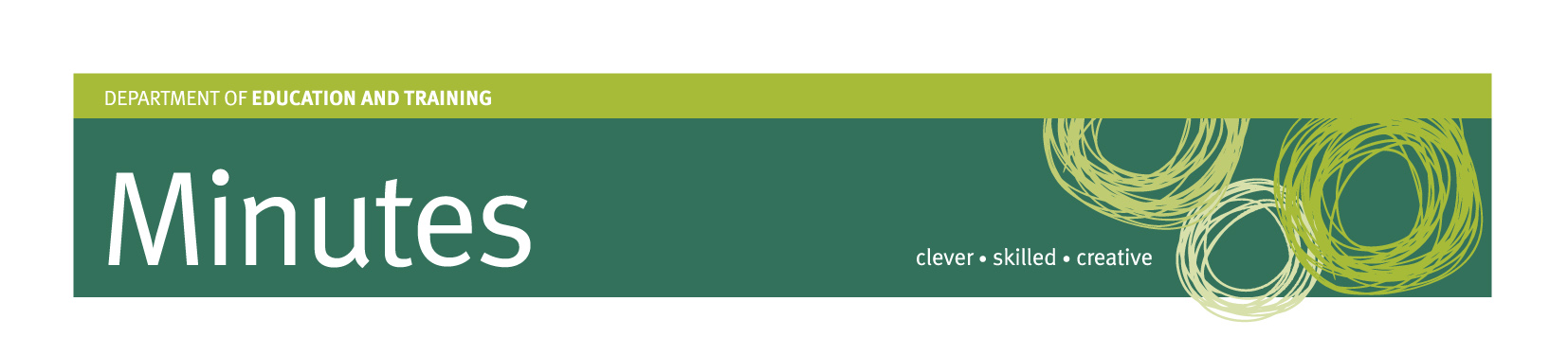 SCHOOL COUNCIL MEETING SAMFORD STATE SCHOOLDate:		Wednesday 23 March 2022Location:	Seminar Room, Samford State School Start time:	6:30pm1.1	Welcome and Opening Council members in attendance: Nicole Collins, Felicity Magee, Kristy Gooding, Tanya Hall, Hayley Grant, Joey Harris, Beth Lack, Trish Bennell-Kling. Quorum reached. Welcome and Introduction conducted to the new P&C President – Joey Harris1.2	Order of Business (item 22.7 of Constitution)To adopt the order of agenda as provided.	Moved – Trish	Seconded – Tanya1.3	ApologiesKyle Walker1.4	Disclosure of Conflicts of Interest	Nil.1.5	Previous Minutes1.5.1	Confirmation of previous minutes  2 December 2021 minutes were approved –Moved – Trish	          Seconded – Beth	Action:  Trish to arrange for upload of 2 December 2021 minutes to SC website.1.5.2	Matters Arising from Last Meeting / Action List2.	Matters for Decision	2.1	I4S 2022The I4S budgeting was briefed to the School Council by Nicole. Key points were that previous years there had been an overallocation of funds to Administration which has now been revised to a more standard level. The teacher aid allocation drop was able to be stabilised with I4S funding, and some new staff (year 4, 2 and 1). The targets now correlate to the AIP.2.2	AIPSome changes have been made to the structure of the AIP, for instance adding an Actions column IOT give the document some additional focus. The three main areas the document revolves around is Curriculum, Culture and Community.The targets that were developed were derived from A-C report card data, Onion Surveys and Early Years Network and Opinion Surveys. The Annual Targets have been aligned with Regional Performance.Action: Nicole to send out AIP copy to SC members once signed by Kristy Thursday 24 March 22 and sent for approval.2.3	Goals for School CouncilDiscussed changing the way we are working to a Collaborative Support and Design model. Develop a Charter and Philosophy for School Council and P&C together.Action: Nicole will send out some examples of philosophies and charters to the SC members to use to develop ideas for input and discussion at the next SC meeting to create our own.2.4	Art SoireeAd hoc discussion held regarding decisions on admission costs and artwork purchases at the planned Art Soiree later in the year. The discussion was prompted because of variances this year with the major collaborative artwork pieces due to also holding the 150th Celebrations.3.	Matters for Discussion	3.1	School Council Elections	Staff School Councillor Beth Lack and Parent School Councillor Felicity Magee have finished their terms on the School Council. Elections will be held soon with the next IBP newsletter issue containing details for this.Felicity Magee was also the School Council Secretary – Tanya Hall nominated to take on the position of Secretary.Council members thanks outgoing members for their contribution to the School Council.Action: Felicity to conduct handover with Tanya to support transition into Secretary role on the SC	3.2	School Council training & effectiveness review	EIB – Education Improvement Branch will be approached to conduct the effectiveness review mid-year 2022. The outcomes will be used in the Strategic Plan review at the end of 2023. 	3.3	Update from School Festival Committee	Joey Harris informed the SC of the structure of the School Festival Committee with the Sub-committees for different areas eg. Events, Marketing, and History. The plan for lead up activities to the event to be run (some examples of those were described) and the Gala/Dinner event that will also be held. We want to invite the community to be a part of this celebration, not just the School.4.	Matters for Noting (discussed only on exception basis)4.1	Major correspondenceNil received.4.2	Update from recent P&C and Parent Rep meetings		P&C:* Last meeting was the AGM* The main item discussed was the Tuckshop. It will be P&C run; the Executive was filled.Parent Rep Meetings:* Focusses for the year gone through* Reinvigorating events over the next few weeks4.3	Other Matters for NotingNil.5.	Meeting Finalisation5.1	Review Actions to be Taken5.2	Meeting Evaluation - (What did we do well? What could we do better?)Provided by Beth – Lovely spread of food provided, Nicole kept us on time (even though it was planned to commence early but due to members not all present at 6:00pm were unable to start early as planned). Nicole presented all her detail well and it was obvious a lot of work had gone into it.5.3	IBP ColumnTo be provided by Kristy – same as previous submission regarding school council elections with new dates.5.4	Next meeting		Thursday 9 May 2022 - 06:00pm6.5	Meeting CloseMeeting closed at 08:00pmAction itemResponsibilityStatus1 November 2021 minutes to be uploaded to the websiteTrishCompletedDevelop new SC Induction pack for Trish, Kyle, Hayley and TanyaNicoleCarry OverWebsite bio’s – Nicole, Kyle, Trish, Tanya and Hayley (send to Trish)TrishCarry OverCollate and re-send SC Contact listFelicityCarry OverConfirm if Blue Cards still required for SC membersNicole/TrishCompletedMandatory training required, valid for 1yr – Trish to send out to all SC members once changes have been made in the new yearTrishCarry OverAll Councillors to complete the mandatory trainingAll CouncillorsCarry OverComments about the SC being a rewarding opportunityMark & AmandaCompletedInvestigate EIB training for School CouncillorsNicoleCompletedRaise proposed date changes for 2022 school council meetings to WednesdaysKristyCompletedAction itemResponsibilityMembers who do not have a blue card are to apply as volunteersSC MembersArrange for meeting dates to be amended on School Council website to the new amended ones (Felicity to send a list of new dates to Trish)TrishArrange for 2022 School Council email group to have new members added including new P&C PresidentTrishDevelop new SC Induction pack for Trish, Kyle, Hayley and TanyaNicoleWebsite bio’s – Nicole, Kyle, Trish, Tanya and Hayley (send to Trish)TrishCollate and re-send SC Contact listFelicityMandatory training required (valid for 1yr) – Trish to send out to all SC membersTrishAll Councillors to read and sign mandatory trainingAll CouncillorsVaccination proof to be submitted to Front desk & PIN to be set up for when onsiteAll CouncillorsAIP once signed and sent for approval to be distributed to SC membersNicoleSend out some examples of charters and philosophies to SC membersNicoleReview examples of charter and philosophies and have a think about own ideas and inputs for future meeting discussions to create our own.All CouncillorsFelicity to conduct handover with Tanya for Secretary roleFelicity & Tanya